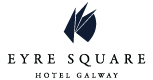 CANAPÉ  SELECTIONChoose one from each headingSLIDERSBeef Tenderloin with Monterey Jack Cheddar, Rocket & Lemon Garlic AioliBeef Burger with Onion Relish & Monterey JackCROSTINISmoked Salmon with Lemon Mascarpone & Pea ShootsRoast Garlic & Herb with Whipped RicottaRoasted Peppers & Onion with Cherry Tomato & BasilSKEWERSGrilled PrawnsHoney Dew Melon, Prosciutto drizzled with HoneyGrilled Halloumi, Courgette & Cherry TomatoSALADTaboulli Salad (bulgur wheat, tomato, and finely chopped parsley and mint)Grilled SweetCorn Salad with Feta, Scallion, Red pepper & Pumpkin SeedFrom €15 euro per personDrinks Packages are also available upon Request(A list of Allergens is available in advance)